YEAR 6Autumn 1Autumn 2Spring 1Spring 2Summer 1Summer 2English core textHow to Train Your Dragon – Cressida CowellJournalistic writingBalanced argumentDiary entryFictionOROdd and the Frost Giants – Neil GaimanWonder – JP PalacioRecountEye witness accountDiary entryStormbreaker – Anthony HorowitzMystery storiesPersuasive writingexplanationsStormbreaker – Anthony HorowitzMystery storiesPersuasive writingexplanationsTales from the Arabian Nightsdiscussionjournalistic writingnarrativerecountexplanationsinformation textsORSinbad the Sailor – Marcia WilliamsThe Spider and the fly – Mary HowittRange of writing to support evidence base for assessment judgementsORBeetle Boy – MG LeonardPoetry textDragon poemsPoetry slam/rap battleORNorse poetry, ode, alliteration, heiti, skald and kenningPoetry slam/rapbattleRiddles, codes, shape poemsMacbeth – Shakespearean blank verseThe Door – Miroslav HolubBody Talk – Benjamin ZephaniaNarrative poems, monologue, end of year poemsMichael Rosen poet studyPicture textStory of the VikingsWe’re All WondersUgly Ducking (comparison theme)Lost Happy EndingsTempleton TwinsIllustrated Arabian NightsAdventures of Tintin (Arabian theme)Cross curricular wrtingHistoryPHSE – Celebrating differenceHistoryGeography/ historyTransitionInspire MathsUnit 1 - Algebra
Unit 2 - Angles in shapes and diagrams Unit 3 – Nets
Practice Book – Review 1
DISCRETE NATIONAL CURRICULUM TEACHING
Generate and describe linear number sequences. Find pairs of numbers that satisfy an equation with two unknowns. Multiply one digit numbers with up to two decimal places by whole numbers. Multiply numbers up to 4 digits by a one or two digit number using a formal written method, including long multiplication for two digit numbers. Half Term Assessment Assessment Book – Test 1
Assessment Book – Test 2 Assessment Book – Test 3, Challenging Problems 1 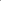 Unit 4 - Fractions
Unit 5 - Ratio DISCRETE NATIONAL CURRICULUM TEACHING Compare and order fractions, including fractions >1. Divide numbers up to 4 digits by a two-digit whole number using the formal written method of long division, and interpret remainders as whole number remainders, fractions, or by rounding, as appropriate for the context. Divide numbers up to 4 digits by a one-digit and two-digit number using the formal written method of short division where appropriate, interpreting remainders according to the context. Use written division methods in cases where the answer has up to two decimal places.
Half Term Assessment Assessment Book – Test 4
Assessment Book – Test 5 Unit 6 – Percentage Unit 8 – Circles
Unit 10 – Area and Perimeter (include National Curriculum teaching: Measure and calculate the perimeter of composite rectilinear shapes in centimetres and metres. Calculate, estimate and compare
volume of cubes and cuboids using standard units, including cubic
centimetres (cm3) and cubic metres (m3), and extending to other units [for
example, mm3 and km3] Recognise when it is possible to use formulae for area and volume of shapes. Recognise that shapes with the same areas can have different perimeters and vice versa. Convert between miles and kilometres.
Half Term Assessment Assessment Book – Test 6, Challenging Problems 2 Assessment Book – Test 8
Assessment Book – Test 10 Unit 9 - Pie charts DISCRETE NATIONAL CURRICULUM TEACHING
Solve comparison, sum and difference problems using information presented in a line graph. Practice Book – Review 3
Unit 11 - Volume of solids and liquids DISCRETE NATIONAL CURRICULUM TEACHING Solve problems involving similar shapes where the scale factor is known or can be found. Describe positions on the full coordinate grid (all four quadrants). Draw and translate simple shapes on the coordinate plane, and reflect them in the axes. Practice Book – Review 4 Practice Book – Revision 2
Half Term Assessment REVISION Unit 7 – Speed
Practice Book – Review 2
Practice Book – Revision 1 Maths key vocabularyCross Curricular MathsTimelinesViking maths investigationsGraph work in sciencemeasurementTimelinesViking maths investigationsGraph work in sciencemeasurementPricing gadgetsmeasurementPricing gadgetsmeasurementHeart rateMetric/imperial conversionsStatisticsmeasurementHeart rateMetric/imperial conversionsStatisticsmeasurementHistoryWere the Vikings always victorious & vicious?Viking invasion of BritainViking lifeUnderstanding artefactsViking godsViking warriorsWere the Vikings always victorious & vicious?Viking invasion of BritainViking lifeUnderstanding artefactsViking godsViking warriorsPower and democracyStory of the British monarchyMagna CartaparliamentHow did the Early Islamic Civilisation change our understanding of the world?History of the ‘Golden Age’ of Islam (AD900)BaghdadThe House of WisdomThe discoveries of Islamic scholarsThe four CaliphsIslamic ArtTrade routes, including the Silk RoadHow did the Early Islamic Civilisation change our understanding of the world?History of the ‘Golden Age’ of Islam (AD900)BaghdadThe House of WisdomThe discoveries of Islamic scholarsThe four CaliphsIslamic ArtTrade routes, including the Silk RoadHistory core textViking Boy – Tony BradmanViking Boy – Tony BradmanThe Accidental Prime Minister History key vocabularyGeographyWhere did the Vikings come from and where did they settle?Locate the world’s countries, using maps to focus on Europe, North and South America, concentrating on their environmental regions, key physical and human characteristics, countries and major cities.Use maps, atlases, globes and digital/computer mapping to locate countries and describe features studiedWhere did the Vikings come from and where did they settle?Locate the world’s countries, using maps to focus on Europe, North and South America, concentrating on their environmental regions, key physical and human characteristics, countries and major cities.Use maps, atlases, globes and digital/computer mapping to locate countries and describe features studiedHow would you navigate and co-ordinate a spy mission?(linked to Stormbreaker)Geographical skills and fieldworkUse the 8 point compass, four and six figure grid references, symbols and keys to build their knowledge of the UKWhere were the trade routes which helped the Early Islamic Civilisation become a major power?Identify the position and significance of latitude, longitude, equator, northern hemisphere, southern hemisphere, the Tropics of Cancer and Capricorn, Arctic and Antarctic Circle, the Prime/Greenwich Meridian and time zones Human and physical knowledgeHuman geography, including: types of settlement and land use, economic activity including trade links and the distribution of natural resources including energy, food, minerals and water.Where were the trade routes which helped the Early Islamic Civilisation become a major power?Identify the position and significance of latitude, longitude, equator, northern hemisphere, southern hemisphere, the Tropics of Cancer and Capricorn, Arctic and Antarctic Circle, the Prime/Greenwich Meridian and time zones Human and physical knowledgeHuman geography, including: types of settlement and land use, economic activity including trade links and the distribution of natural resources including energy, food, minerals and water.Geography core textGeography key vocabularyScience How would you classify a dragon?Describe how living things are classified into broad groups according to common observable characteristics and based on similarities and differences, including micro-organisms, plants and animalsGive reasons for classifying plants and animals based on specific characteristicsHave we always looked like this?Recognise that living things have changed over time and that fossils provide information about living things that inhabited the Earth millions of years agoRecognise that living things produce offspring of the same kind, but normally offspring vary and are not identical to their parents.Identify how animals and plants are adapted to suit their environment in different ways and that adaptation may lead to evolution.Could you be the next gadget designer?Associate the brightness of a lamp or the volume of a buzzer with the number and voltage of cells used in the circuit.Compare and give reasons for variations in how components function, including the brightness of bulbs, the loudness of buzzers and the on/off position of switchesUse recognised symbols when representing a simple circuit in a diagram.Could you be the next gadget designer?Associate the brightness of a lamp or the volume of a buzzer with the number and voltage of cells used in the circuit.Compare and give reasons for variations in how components function, including the brightness of bulbs, the loudness of buzzers and the on/off position of switchesUse recognised symbols when representing a simple circuit in a diagram.Light – how can we use the findings of the Early Islamic scientists?Recognise that light appears to travel in straight linesUse the idea that light travels in straight lines to explain that objects are seen because they give out or reflect light into the eyeExplain that we see things because light travels from light sources to our eyes or from light sources to objects and then to our eyesUse the idea that light travels in straight lines to explain why shadows have the same shapes as the objects that cast themWhat would a journey through your body look like?Identify and name the main parts of the human circulatory system, and describe the functions of the heart, blood vessels and bloodRecognise the impact of diet, exercise, drugs and lifestyle on the way their bodies functionDescribe the ways in which nutrients and water are transported within animals, including humansScience core textDragonology – The Complete Book of DragonsStone Girl, Bone Girl – Laurence AnholtScience key vocabularyComputingWe are adventure gamers Making a text based adventure game(Programming)We are computational thinkersMastering algorithms for searching, sorting and mathematics(Computational thinking)We are advertisersCreating a short television advert for your new gadget(Creativity)We are network engineersExploring computer networks including the internet(Computer Networks) We are travel writers Using media and mapping to document a trip (productivity)We are publishersCreating a year book(communication/ collaboration)Computing core textComputing key vocabularyArtDrawingCan you draw realistic dragon eyes?PaintingImpressionism – create artwork in the style of a famous artist and explain their influence(dragon focus)3DCan you create a model of your gadget?TextilesCan you create a banner celebrating the reign of the Queen?PrintingIslamic Art – printing to create different patterns.CollageWhat did the buildings look like back then?Art core textArt key vocabularyDTCooking and nutritionCan you make bread like the Vikings?Use a range of tools to make Viking bread and compare to making modern breadConstructionCan you design and construct a bird or bat box?MaterialsHow can you shelter the spy from the storm?MechanismsWill our model theatre be ready for opening night? (Link to Macbeth)TextilesCan you design and make a prayer mat using Islamic art patterns?Mouldable MaterialsWhere can we grow our strawberry plants?DT core textDT key vocabularyMusicJourneysSong cycle performanceHistory of musicClassical, romantic, 20th centuryComposers – Chopin, Ludwig, BachGrowth – geographyRavel’s BaleroMaurice RavelStep dance – performanceRhythm, melody, singing, movement and dance.Beat, syncopation, pitch and harmony. (linked to Macbeth)Roots – mini musical performanceMusic from different traditions - IslamMoving on – performanceSinging performance/ Samba drumsLinks with high schoolMusic core textMusic key vocabularyPEFootballTag RugbyGymnasticsFootballTag RugbyGymnasticsDanceNetballCricketRoundersAthleticsCricketRoundersAthleticsPE core textPE key vocabularyREHave religions tried to stop slavery?MosesHow does faith help slaves to overcome hard times?Black History MonthModern day slaveryFair trade – fair wagesHow has religion developed in Britain?What were the main religious beliefs in Britain before the Vikings invaded?What did the Vikings believe and how did they influence religion when they invadeCan religions help to build a fair world and make poverty history?What is fairness and justice?What can we learn from religious teaching about poverty and justice?How do I believe we should treat people justly?What does it mean to be a Sikh?What do Sikhs believe?Sikh worshipLangarSewaWhy do some people inspire others?Who inspires me?How do those who inspire us influence us to act?What does it mean to be a Muslim?What do Muslims believe?Where do their beliefs originate from?RE core textRE key vocabularyMfLNotre école (Our school)Notre monde (The world about us)Le passé et le present (Then and now)Monter un café (Setting up a café)Quoi de neuf? (What’s in the news?)MFL core textMFL key vocabularyPHSEBeing me in my worldWhole school learning charter  Celebrating differenceAdmiration accoladeBBFC sessions – certification lesson plans for Y5/6Dreams and goalsGarden totem pole and fundraising eventHealthy meHealthy body, Healthy mindInternational Women’s Day – 8th March – assembly & workshopRelationshipsFilm clip: How to keep safe on the internetHealthy Relationships – workshop delivered by Fort AliceChanging meChange cardsY5/6 Puberty Talks – Healthy Schools to deliverRaising Aspirations ProjectPSHE core textWonderPSHE key vocabularyCurriculum enrichment Stormbreaker day Spy recruit trainingTripTatton Park (Anglo Saxon/ Viking learning programme link)Bolton interfaith trailVisitor